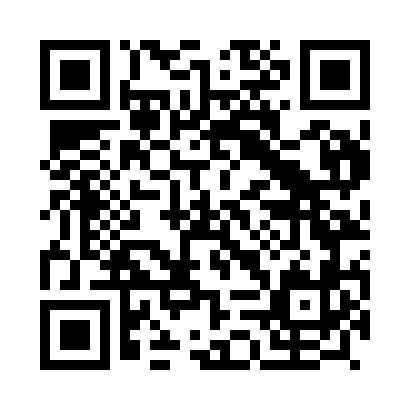 Prayer times for Funchal, Madeira, PortugalWed 1 May 2024 - Fri 31 May 2024High Latitude Method: Angle Based RulePrayer Calculation Method: Muslim World LeagueAsar Calculation Method: HanafiPrayer times provided by https://www.salahtimes.comDateDayFajrSunriseDhuhrAsrMaghribIsha1Wed5:507:202:056:528:5010:152Thu5:497:192:056:528:5010:163Fri5:477:182:056:528:5110:174Sat5:467:182:046:538:5210:185Sun5:457:172:046:538:5210:196Mon5:447:162:046:538:5310:207Tue5:437:152:046:548:5410:218Wed5:427:142:046:548:5510:229Thu5:407:132:046:548:5510:2310Fri5:397:122:046:558:5610:2411Sat5:387:122:046:558:5710:2512Sun5:377:112:046:558:5810:2613Mon5:367:102:046:568:5810:2714Tue5:357:092:046:568:5910:2815Wed5:347:092:046:579:0010:2916Thu5:337:082:046:579:0010:3017Fri5:327:072:046:579:0110:3118Sat5:317:072:046:589:0210:3119Sun5:307:062:046:589:0210:3220Mon5:297:062:046:589:0310:3321Tue5:297:052:046:599:0410:3422Wed5:287:052:046:599:0510:3523Thu5:277:042:046:599:0510:3624Fri5:267:042:057:009:0610:3725Sat5:267:032:057:009:0610:3826Sun5:257:032:057:009:0710:3927Mon5:247:022:057:019:0810:4028Tue5:247:022:057:019:0810:4129Wed5:237:022:057:019:0910:4130Thu5:227:012:057:029:1010:4231Fri5:227:012:057:029:1010:43